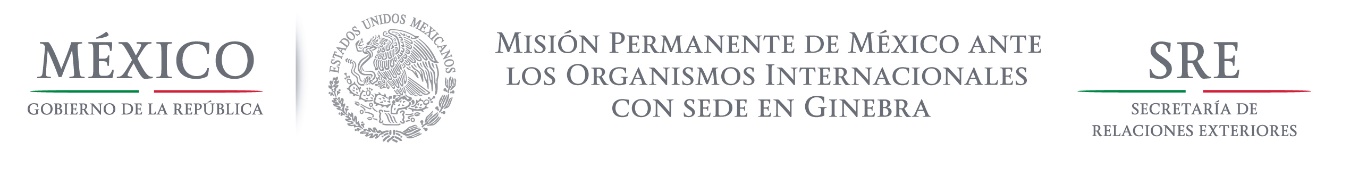 Intervención de la Delegación de México, en el diálogo interactivo con TongaGrupo de Trabajo del Mecanismo de Examen Periódico Universal 29º Periodo de Sesiones Ginebra, 15 de enero de 2018   3:00 minutos Damos la bienvenida a la delegación de Tonga y agradecemos la presentación de su informe.Reconocemos los avances alcanzados desde su último Examen Periódico, entre los que destaca la implementación de la Política Nacional Revisada de Género y Desarrollo para promover la igualdad de género.Celebramos la aprobación y puesta en marcha del Plan Estratégico Nacional Integrado de Salud Sexual y Reproductiva 2014-2018, que cuenta con mecanismos de seguimiento y evaluación para su implementación a nivel nacional. Felicitamos a Tonga por el aumento en la tasa de alfabetismo, la cual es cercana al 99%.En aras de fortalecer los avances alcanzados, México respetuosamente recomienda:Ratificar el Pacto Internacional de Derechos Económicos, Sociales y Culturales y la Convención sobre la Eliminación de Todas las Formas de Discriminación contra la Mujer. Adoptar legislación especializada que permita la creación de mecanismos de combate a la violencia sexual y de género, así como a la discriminación por motivos de orientación sexual e identidad de género. Establecer una institución nacional de derechos humanos, capaz de promover y proteger los derechos humanos, invirtiendo suficientes recursos humanos y financieros para garantizar su buen funcionamiento.Deseamos a Tonga éxito en este ejercicio.